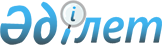 О признании утратившими силу некоторых приказов Министерства индустрии и новых технологий Республики Казахстан и Министерства транспорта и коммуникаций Республики КазахстанПриказ и.о. Министра по инвестициям и развитию Республики Казахстан от 1 сентября 2015 года № 895

      В соответствии с пунктом 1 статьи 43-1 Закона Республики Казахстан от 24 марта 1998 года «О нормативных правовых актах» ПРИКАЗЫВАЮ:



      1. Признать утратившими силу некоторые приказы Министерства индустрии и новых технологий Республики Казахстан и Министерства транспорта и коммуникаций Республики Казахстан согласно приложению к настоящему приказу.



      2. Департаменту кадровой работы Министерства по инвестициям и развитию Республики Казахстан (Игалиев М.Н.) в установленном законодательством порядке обеспечить:

      1) направление копии настоящего приказа в Министерство юстиции Республики Казахстан;

      2) официальное опубликование в информационно-правовой системе «Әділет»;

      3) размещение настоящего приказа на интернет-ресурсе Министерства по инвестициям и развитию Республики Казахстан.



      3. Настоящий приказ вводится в действие со дня подписания.      Исполняющий обязанности

      Министра                                   С. Сарсенов      «СОГЛАСОВАН»:

      Председатель Агентства 

      Республики Казахстан

      по делам государственной службы

      и противодействию коррупции

      ___________ К. Кожамжаров

      13 октября 2015 года

Приложение            

к приказу исполняющего обязанности

Министра по инвестициям     

и развитию Республики Казахстан 

от 1 сентября 2015 года № 895   

Перечень

утративших силу некоторых приказов Министерства индустрии

и новых технологий Республики Казахстан и Министерства

транспорта и коммуникаций Республики Казахстан

      1) Приказ Министра транспорта и коммуникаций Республики Казахстан от 18 декабря 2013 года № 1011 «Об утверждении Правил служебной этики государственных служащих Министерства транспорта и коммуникаций Республики Казахстан» (зарегистрированный в Реестре государственной регистрации нормативных правовых актов за № 77134, опубликованный в информационно-правовой системе нормативных правовых актов «Әділет» от 20 марта 2013 года, опубликованный в газетах «Казахстанская правда» от 2 апреля 2013 года № 63 (27684), «Егемен Қазақстан» от 2 апреля 2013 года № 63 (28287));



      2) Приказ Министра транспорта и коммуникаций Республики Казахстан от 12 февраля 2014 года № 114 «Об утверждении квалификационных требований к категориям административных государственных должностей корпуса «Б» Министерства транспорта и коммуникаций Республики Казахстан» (зарегистрированный в Реестре государственной регистрации нормативных правовых актов за № 78589, опубликованный в информационно-правовой системе нормативных правовых актов «Әділет» от 7 апреля 2014 года, опубликованный в газетах «Казахстанская правда» от 11 апреля 2014 года № 66 (27942), «Егемен Қазақстан» от 11 апреля 2014 года № 66 (28544));



      3) Приказ Заместителя Премьер-Министра Республики Казахстан - Министра индустрии и новых технологий Республики Казахстан от 4 марта 2014 года № 57 «Об утверждении квалификационных требований к категориям административных государственных должностей корпуса «Б» Комитета технического регулирования и метрологии Министерства индустрии и новых технологий Республики Казахстан и их территориальных органов» (зарегистрированный в Реестре государственной регистрации нормативных правовых актов за № 78318, опубликованный в газетах «Казахстанская правда» от 8 апреля 2014 года № 67 (27688), «Егемен Қазақстан» от 8 апреля 2014 года № 67 (28291));



      4) Приказ Заместителя Премьер-Министра Республики Казахстан – Министра индустрии и новых технологий Республики Казахстан от 11 марта 2014 года № 71 «Об утверждении квалификационных требований к категориям административных государственных должностей корпуса «Б» Комитета геологии и недропользования Министерства индустрии и новых технологий Республики Казахстан и их территориальных органов» (зарегистрированный в Реестре государственной регистрации нормативных правовых актов за № 78719 опубликованный в информационно-правовой системе нормативных правовых актов «Әділет» от 9 апреля 2014 года);



      5) Приказ Заместителя Премьер-Министра Республики Казахстан - Министра индустрии и новых технологий Республики Казахстан от 17 марта 2014 года № 86 «Об утверждении квалификационных требований к категориям административных государственных должностей корпуса «Б» Министерства индустрии и новых технологий Республики Казахстан» (зарегистрированный в Реестре государственной регистрации нормативных правовых актов за № 78778 опубликованный в информационно-правовой системе нормативных правовых актов «Әділет» от 7 апреля 2014 года).
					© 2012. РГП на ПХВ «Институт законодательства и правовой информации Республики Казахстан» Министерства юстиции Республики Казахстан
				